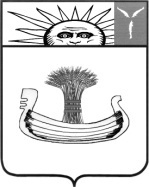 АДМИНИСТРАЦИЯ  БАЛАКОВСКОГО МУНИЦИПАЛЬНОГО РАЙОНАКОМИТЕТ ОБРАЗОВАНИЯП Р И К А Зг. БалаковоОб итогах проведения муниципального онлайн-квеста «Я горжусь своей малой Родиной!», посвященного Дню Саратовской Губернии.В соответствии с планом культурно-массовых мероприятий Комитета образования АБМР на базе МАОУ СОШ №16 с 1 по 5 марта 2021 года были проведены конкурсные мероприятия в рамках муниципального онлайн-квеста «Я горжусь своей малой Родиной!».33 команды обучающихся 5-8 классов из школ №№ 2, 3, 4, 5, 6, 7, 10, 11, 13, 16, 18, 19, 21, 25, 26, 27, 28, Лицея №2, Гимназии №1, Гимназии №2, с. Матвеевка, п. Новониколаевский, с. Кормежка, с. Малая Быковка (приложение №1) соревновались на он-лайн площадке https://vk.com/public197737835 в конкурсах фотографий «Достопримечательности моего города», буклетов «Балаково-родина моя», синквейнов «Балаково», в викторине «Знаешь ли ты свой город родной».Результаты мероприятия показали, что в общеобразовательных учреждениях проводится планомерная работа по реализации «Календаря образовательных событий, приуроченных к государственным и национальным праздникам Российской Федерации, памятным датам и событиям Российской истории и культуры на 2020-2021  учебный год».На основании вышеизложенногоПРИКАЗЫВАЮ:1. Утвердить итоги муниципального онлайн-квеста «Я горжусь своей малой Родиной!»(приложение №2).2. Руководителям общеобразовательных учреждений продолжить работу по духовно-нравственному воспитанию обучающихся.3. Контроль за исполнением настоящего приказа возложить на заместителя председателя Комитета образования АБМР Склемину Г.А.ПредседательКомитета образования АБМР					Л.В.БесшапошниковаПриложение №1  к приказу Комитета образования АБМРот 16.03.2021 г. №123Реестручастников муниципального онлайн-квеста «Я горжусь своей малой Родиной!», посвященного Дню Саратовской Губернии5-6 классы7-8 классыПриложение №2  к приказу Комитета образования  АБМРот  16.03..2021г. № 123Итоги муниципального онлайн-квеста «Я горжусь своей малой Родиной!», посвященного Дню Саратовской Губернии5-6 классы7-8 классы16 марта 2021 года№123№ппНаименование общеобразовательного учрежденияФИО1МАОУ СОШ №2Борисова А.А.2МАОУ СОШ №4Музырова Н.А.3МАОУ СОШ №5Лацибо М.В.4МАОУ СОШ №6Терехин А.В.5МАОУ СОШ №10Федорук Ю.И.6МАОУ СОШ №11Резник А.Я.7МАОУ СОШ №13Затуливетер Т.Г.,Щербакова В.К.8МАОУ СОШ №16Салихова Н.А.9МАОУ СОШ №19Полосухина И.А.10МАОУ СОШ №25Шибаева Е.А.11МАОУ СОШ №26Логинова И.Н.12МАОУ СОШ №27Ширина Д.Н.13МАОУ СОШ №28Ларионова А.С.14МАОУ Гимназия №1Заколпина С.Ю.15МАОУ  Гимназия №2Липатова О.С.16МАОУ ООШ с.МатвеевкаКанунникова Л.В.,Казанцева Т.А.17МАОУ СОШ п. НовониколаевскийЯковлева Н.В.18МАОУ СОШ с.КормежкаШильцина А.Ф.19МАОУ ООШ с.Малая БыковкаНе заявлен№ппНаименование общеобразовательного учрежденияФИО1МАОУ СОШ №3Уринова Н.Н.2МАОУ СОШ №4Стишилина Т.Д.3МАОУ СОШ №5Сутурина Т.А.4МАОУ СОШ №7Хачпанова М.В.5МАОУ СОШ №16Горбунова Е.Н.6МАОУ СОШ №18Дуна О.Н.7МАОУ СОШ №25Зимина Л.В.8МАОУ СОШ №27Королева Е.А.9МАОУ СОШ №28Ерофеева И.Н.10МАОУ Гимназия №1Знамеровская Л.М.11МАОУ  Гимназия №2Алексеева А.А.12МАОУ  Лицей №2Райкова Т.П.13МАОУ СОШ с.КормежкаСмирнова М.В.14МАОУ СОШ №21Мавлютова А.С.МестоНаименование общеобразовательного учрежденияРуководитель1МАОУ ООШ с.МатвеевкаКанунникова Л.В.,Казанцева Т.А.2МАОУ СОШ №5Лацибо М.В.3МАОУ  Гимназия №2Липатова О.С.МестоНаименование общеобразовательного учрежденияРуководитель1МАОУ СОШ №16Горбунова Е.Н.2МАОУ СОШ №4Стишилина Т.Д.3МАОУ  Лицей №2Райкова Т.П.